Zimní krajský přebor st. žactva - Jihomoravský kraj20.–21. 11. 2021 Brno-LesnáVýsledky - SkpKB (Sportovní Klub policie KOMETA BRNO z.s.)PřihlášenýčasVýslednýčasJménoRNDisciplínaR/DBodyUmístění ZlepšeníDOKOUPILOVÁ Barbora20082) 200 VZ02:22,2301:15,1000:29,5001:14,7502:39,6801:13,2101:05,207/102:20,9401:16,6700:29,8301:16,0202:40,8601:11,8601:05,074814004543794074384603.4.3.1.2.1.3.100,92%97,95%98,89%98,33%99,27%101,88%100,20%8) 100 PZ11) 50 VZ15) 100 Z19) 200 Z21) 100 M25) 100 VZ10/610/46/34/56/67/3FARONOVÁ Nella20094) 100 P01:22,0201:19,9800:34,3802:54,0601:24,2802:59,4401:11,877/28/16/14/44/15/55/601:20,9301:19,7600:32,7302:49,7001:24,8002:55,1001:12,994573553433702734533261.3.4.2.5.1.4.101,35%100,28%105,04%102,57%99,39%8) 100 PZ11) 50 VZ13) 200 PZ15) 100 Z23) 200 P25) 100 VZ102,48%98,47%FOLTIN OndřejGREGR Lukáš200820091) 200 VZ) 100 P03:05,9301:45,351/21/4DNSDNS00----31) 200 VZ02:17,0501:12,7904:56,0500:29,4302:42,2501:13,6703:02,7101:01,1806:00,004/15/62/25/12/33/32/15/61/202:15,3501:12,4304:57,6100:28,0802:42,7601:16,1703:03,0601:01,9305:47,953953343623753052642823823102.3.2.2.1.3.1.2.1.101,26%100,50%99,48%104,81%99,69%96,72%99,81%98,79%103,46%7) 100 PZ9) 400 VZ12) 50 VZ14) 200 PZ16) 100 Z24) 200 P26) 100 VZ28) 400 PZHLÁVKA Roman20083) 100 P01:20,4401:10,7000:29,6002:30,9201:09,3001:11,0301:01,883/45/25/63/54/53/14/401:19,21DSQ34602.-101,55%-7) 100 PZ12) 50 VZ14) 200 PZ16) 100 Z22) 100 M26) 100 VZ00:28,6002:27,2501:09,9301:10,5501:00,223554123413164151.1.1.1.1.103,50%102,49%99,10%100,68%102,76%HORALIK DanHORKÁ Eliška200820081) 200 VZ03:11,2501:40,4701:40,5000:30,5401:41,631/12/12/14/51/402:42,3401:27,3101:20,8400:30,9901:30,822292582402791556.5.4.6.6.117,81%115,07%124,32%98,55%3711) 100 P) 100 PZ2) 50 VZ6) 100 Z111,90%6) 200 M03:01,4401:35,9200:36,2002:58,9601:24,8801:18,9406:23,101/23/55/54/63/35/61/402:58,2001:21,2900:32,9302:54,4501:22,0801:21,5106:30,733023353373403013002915.101,82%118,00%109,93%102,59%103,41%96,85%8) 100 PZ11) 50 VZ13) 200 PZ15) 100 Z21) 100 M27) 400 PZ8.10.10.8.6.9.98,05%2021-11-21 10:55:52Swim Meet Manager v2.11.0.2 (www.swimsolutions.cz)Licence: KS ČSPS JmK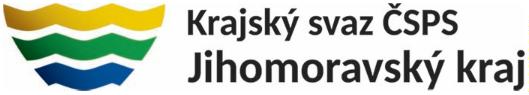 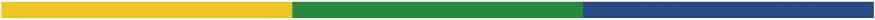 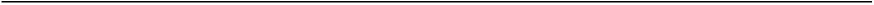 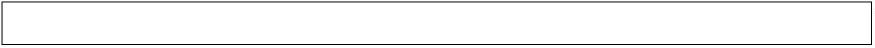 Zimní krajský přebor st. žactva - Jihomoravský kraj20.–21. 11. 2021 Brno-LesnáHRUBANOVÁ Nela20082) 200 VZ02:48,4901:28,5801:16,5100:33,3002:49,6901:18,1901:21,4603:11,6901:09,744/55/39/27/25/46/14/24/46/102:30,5301:26,7001:16,4800:31,5402:44,3001:19,4201:20,3203:07,0001:09,423943724033844083323143723796.5.3.6.4.4.5.5.6.111,93%102,17%100,04%105,58%103,28%98,45%48111222) 100 P) 100 PZ1) 50 VZ3) 200 PZ5) 100 Z1) 100 M3) 200 P5) 100 VZ101,42%102,51%100,46%HYNEK Oliver20091) 200 VZ02:21,5401:13,0404:57,4000:30,9402:39,9401:10,5202:28,9901:14,1601:04,003/34/32/54/13/64/62/42/34/202:13,1401:10,3004:48,6900:29,79DSQ41536539731401.1.1.4.-106,31%103,90%103,02%103,86%-7) 100 PZ9) 400 VZ12) 50 VZ14) 200 PZ16) 100 Z20) 200 Z22) 100 M26) 100 VZ01:11,1402:30,0701:14,0901:04,103243482733442.1.2.3.99,13%99,28%100,09%99,84%JENERÁLOVÁ Ema200820074) 100 P01:32,8801:26,8100:34,6203:17,5503:21,7401:17,125/26/56/62/43/44/501:35,7401:27,5900:34,2703:17,8203:27,7101:20,4927626829923327124311.14.15.14.10.11.97,01%99,11%101,02%99,86%97,13%95,81%8) 100 PZ11) 50 VZ13) 200 PZ23) 200 P25) 100 VZKLOBÁSA Jan1) 200 VZ02:11,5404:37,8800:28,1202:29,7218:43,6701:08,2902:53,7001:00,264/22/45/53/21A/33/22/45/502:08,2804:34,4500:28,5802:27,8017:36,5301:10,9602:50,2501:00,984644623564085173113514003.2.4.3.1.4.2.5.102,54%101,25%98,39%9111222) 400 VZ2) 50 VZ4) 200 PZ8) 1500 VZ2) 100 M4) 200 P101,30%106,35%96,24%102,03%98,82%6) 100 VZKŘEPELKOVÁ Adéla20072) 200 VZ02:22,1001:14,3500:30,1202:40,4105:16,9901:12,3901:04,0105:45,267/502:21,3601:14,3900:30,4202:41,2105:13,2101:13,9901:05,0105:43,474764384284314164024614284.3.4.6.7.5.3.5.100,52%99,95%99,01%99,50%101,21%97,84%98,46%100,52%8) 100 PZ11) 50 VZ13) 200 PZ17) 400 VZ21) 100 M25) 100 VZ27) 400 PZ10/210/66/35/16/18/23/3KŘEPELKOVÁ Natálie20092) 200 VZ02:58,8602:53,1401:15,4000:30,3802:45,7901:19,8501:14,7701:09,2306:00,003/32/69/39/46/65/55/46/53/202:29,1202:51,2401:16,7200:31,3102:43,8601:20,2201:15,2301:08,63DSQ40634039939241132238239201.1.1.2.1.2.1.2.-119,94%101,11%98,28%97,03%101,18%99,54%99,39%100,87%-68111222) 200 M) 100 PZ1) 50 VZ3) 200 PZ5) 100 Z1) 100 M5) 100 VZ7) 400 PZ2021-11-21 10:55:53Swim Meet Manager v2.11.0.2 (www.swimsolutions.cz)Licence: KS ČSPS JmKZimní krajský přebor st. žactva - Jihomoravský kraj20.–21. 11. 2021 Brno-LesnáKÝROVÁ ZuzanaKYSOVÁ AlžbětaMARKOVÁ Julie2009200820084) 100 P01:43,3101:31,6500:36,3601:31,0301:46,8303:35,302/24/35/62/32/12/101:43,7201:31,9900:35,2701:32,3201:50,61DSQ217231274211120014.13.8.99,60%99,63%103,09%98,60%96,58%-8) 100 PZ11) 50 VZ15) 100 Z21) 100 M23) 200 P9.11.-4) 100 P01:59,2801:55,4100:46,7701:38,6101:45,7704:12,161/51/11/22/62/51/6DSQ0--8) 100 PZ11) 50 VZ15) 100 Z21) 100 M23) 200 P01:39,6500:40,1401:39,87DSQ182186167017.18.12.-115,82%116,52%98,74%--DSQ0-2) 200 VZ02:53,7801:24,4101:19,0700:33,8602:50,5801:18,8502:54,7103:04,7206:41,194/17/18/36/45/55/33/65/61/502:28,4301:25,1501:17,9700:30,7802:50,4001:20,6202:50,2003:04,6705:55,234113923804133653183433863874.3.5.5.8.6.4.4.3.117,08%99,13%48111122) 100 P) 100 PZ1) 50 VZ3) 200 PZ5) 100 Z9) 200 Z3) 200 P7) 400 PZ101,41%110,01%100,11%97,80%102,65%100,03%112,94%MELICHAR Šimon20081) 200 VZ02:26,5901:15,5600:32,9501:13,8421:18,5002:39,6401:21,2601:06,693/54/23/53/41A/12/52/54/102:23,4601:18,9200:30,3201:13,7019:18,0702:35,8601:22,4901:06,963322582982913923111983023.3.5.2.3.2.4.4.102,18%95,74%7) 100 PZ12) 50 VZ16) 100 Z18) 1500 VZ20) 200 Z22) 100 M26) 100 VZ108,67%100,19%110,40%102,43%98,51%99,60%NAVRÁTIL Patrik20083) 100 P01:38,7401:20,0002:58,1901:22,1702:56,9801:29,6901:16,852/53/31/32/32/61/22/201:36,8901:23,6602:57,0001:20,5702:51,0301:30,7001:14,721892162372232351482176.5.5.5.3.5.6.101,91%95,63%7) 100 PZ14) 200 PZ16) 100 Z20) 200 Z22) 100 M26) 100 VZ100,67%101,99%103,48%98,89%102,85%PROCHÁZKOVÁ Jolana20082) 200 VZ02:45,2801:32,9301:27,6302:52,5801:21,7605:48,1403:00,7201:25,5301:11,764/35/56/65/14/54/62/24/65/102:40,8001:33,9601:24,4203:01,1101:26,3205:44,4002:57,8001:30,9301:14,2632329229930425931330121630910.9.102,79%98,90%103,80%95,29%94,72%101,09%101,64%94,06%96,63%48111122) 100 P) 100 PZ3) 200 PZ5) 100 Z7) 400 VZ9) 200 Z1) 100 M5) 100 VZ11.12.10.9.6.11.8.RAK Adam20071) 200 VZ02:10,2502:24,4202:26,0801:06,9901:04,9101:00,144/41/33/44/43/45/202:06,4502:24,9702:23,4001:07,2201:04,4400:59,424854164463844154322.1.2.2.2.3.103,01%99,62%51122) 200 M4) 200 PZ6) 100 Z2) 100 M6) 100 VZ101,87%99,66%100,73%101,21%2021-11-21 10:55:53Swim Meet Manager v2.11.0.2 (www.swimsolutions.cz)Licence: KS ČSPS JmKZimní krajský přebor st. žactva - Jihomoravský kraj20.–21. 11. 2021 Brno-LesnáŘÍHOVÁ Sára20072) 200 VZ02:25,7910:42,0500:30,2801:14,2505:11,3502:41,3101:06,796/22/19/37/15/34/17/102:30,0510:57,3000:30,8301:15,7605:11,2102:46,8401:07,583983874113834243644118.5.6.5.6.8.7.97,16%97,68%98,22%98,01%100,04%96,69%98,83%10) 800 VZ11) 50 VZ15) 100 Z17) 400 VZ19) 200 Z25) 100 VZSEDLÁČKOVÁ GabrielaŠVANDOVÁ Nikola200920092) 200 VZ) 100 PZ03:00,3101:31,683/24/4DNSDNS00----84) 100 P01:35,0901:24,2800:35,3603:06,9201:24,5503:03,5901:31,8901:17,454/47/25/43/54/62/13/14/101:31,2901:25,0000:33,7203:00,5001:23,2802:59,2601:30,0401:16,543182933143072882942232823.6.5.7.4.1.5.7.104,16%99,15%8) 100 PZ11) 50 VZ13) 200 PZ15) 100 Z19) 200 Z21) 100 M25) 100 VZ104,86%103,56%101,52%102,42%102,05%101,19%TKANÝ Šimon20083) 100 P01:21,3001:16,1100:31,8602:50,8601:16,4501:21,3502:56,3801:07,133/24/54/62/13/52/12/24/601:19,7101:13,9300:29,0002:40,1001:15,68DSQ33931434032126903.2.2.4.3.-101,99%102,95%109,86%106,72%101,02%-7) 100 PZ12) 50 VZ14) 200 PZ16) 100 Z22) 100 M24) 200 P26) 100 VZ02:54,7701:04,643243361.2.100,92%103,85%URBÁNEK Ondřej20081) 200 VZ02:59,5101:21,7401:13,5500:34,1802:44,2701:16,0401:16,2102:57,6401:11,491/33/54/42/52/23/22/22/53/502:35,5601:18,2901:12,8000:31,5202:39,8301:18,0701:16,0702:56,7701:10,412603583292653222452523142605.1.1.7.3.4.2.2.5.115,40%104,41%101,03%108,44%102,78%97,40%37111222) 100 P) 100 PZ2) 50 VZ4) 200 PZ6) 100 Z2) 100 M4) 200 P6) 100 VZ100,18%100,49%101,53%VENCLÍKOVÁ LeaVLKOVÁ Valerie200920082) 200 VZ02:55,6001:34,8200:39,8101:30,404/64/63/43/103:00,0701:31,6100:36,2001:36,382302342541869.97,52%103,50%109,97%93,80%8) 100 PZ11) 50 VZ15) 100 Z11.11.12.4) 100 P01:21,8601:20,6700:29,5302:37,3801:13,2102:41,7602:55,9001:02,417/48/610/27/67/54/65/48/301:21,1901:11,3000:28,5402:37,2201:16,2202:35,8602:56,6201:01,894534975184653764474425351.1.1.1.2.1.1.1.100,83%113,14%103,47%100,10%96,05%8) 100 PZ11) 50 VZ13) 200 PZ15) 100 Z19) 200 Z23) 200 P25) 100 VZ103,79%99,59%100,84%WINTER Filip20071) 200 VZ02:15,5301:11,9900:29,6402:35,4701:09,6602:32,2601:11,9101:01,374/55/54/33/14/12/23/64/302:08,2801:08,2700:27,50DSQ46439939903.3.3.-105,65%105,45%107,78%-7) 100 PZ12) 50 VZ14) 200 PZ16) 100 Z20) 200 Z22) 100 M26) 100 VZ01:10,0802:26,6901:10,2100:59,563393733214293.2.3.4.99,40%103,80%102,42%103,04%Licence: KS ČSPS JmK2021-11-21 10:55:53Swim Meet Manager v2.11.0.2 (www.swimsolutions.cz)Zimní krajský přebor st. žactva - Jihomoravský kraj20.–21. 11. 2021 Brno-LesnáWINTER Šimon20091) 200 VZ02:39,2401:25,6105:22,9500:33,1003:03,7801:23,3802:59,1101:13,8006:00,002/43/51/42/31/42/21/33/61/502:28,8401:21,1605:16,2500:32,2802:55,7401:25,4002:54,5501:10,4106:17,242972373022472421872212602435.6.4.6.3.4.3.5.3.106,99%105,48%102,12%102,54%104,57%97,63%7) 100 PZ9) 400 VZ12) 50 VZ14) 200 PZ16) 100 Z20) 200 Z26) 100 VZ28) 400 PZ102,61%104,81%95,43%ZATLOUKAL FilipZAVŘELOVÁ Nela200820081) 200 VZ02:23,6905:12,1700:30,2420:21,8201:15,5201:06,063/22/64/41A/22/44/502:21,4205:02,1100:29,6819:01,2501:16,2401:04,643463463184102503362.2.3.2.3.2.101,61%103,33%101,89%107,06%99,06%9) 400 VZ12) 50 VZ18) 1500 VZ22) 100 M26) 100 VZ102,20%4) 100 P01:43,9001:36,7000:38,0003:45,1401:25,402/62/44/41/32/301:41,7801:31,9500:35,6503:41,3501:19,8223023226622424913.16.16.11.10.102,08%105,17%106,59%101,71%106,99%8) 100 PZ11) 50 VZ23) 200 P25) 100 VZ2021-11-21 10:55:53Swim Meet Manager v2.11.0.2 (www.swimsolutions.cz)Licence: KS ČSPS JmK